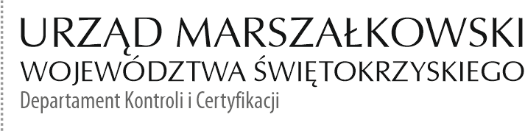 KC-I.432.203.1.2023							     Kielce, dn. 04.08.2023 r.GMINA WAŚNIÓWRynek 24,  27-425 WaśniówINFORMACJA POKONTROLNA NR KC-I.432.203.1.2023/MC-1z kontroli realizacji projektu nr RPSW.03.03.00-26-0023/20 pn. „Głęboka termomodernizacja  budynków użyteczności publicznej w Gminie Waśniów”, realizowanego w ramach Działania 3.3 „Poprawa efektywności energetycznej w sektorze publicznym  i mieszkaniowym”, 
3 Osi priorytetowej „Efektywna i zielona energia” Regionalnego Programu Operacyjnego Województwa Świętokrzyskiego na lata 2014 - 2020, polegającej na weryfikacji dokumentów w zakresie prawidłowości przeprowadzenia właściwych procedur dotyczących udzielania zamówień publicznych, przeprowadzonej na dokumentach w siedzibie Instytucji Zarządzającej Regionalnym Programem Operacyjnym Województwa Świętokrzyskiego na lata 2014 – 2020 w dniu 06.07.2023 r.I. INFORMACJE OGÓLNE:1.	Nazwa i adres badanego Beneficjenta: 	GMINA WAŚNIÓW	Rynek 24,  27-425 Waśniów2.	Status prawny Beneficjenta:	Wspólnota samorządowa – gmina II. PODSTAWA PRAWNA KONTROLI:Niniejszą kontrolę przeprowadzono na podstawie art. 23 ust. 1 w związku z art. 22 ust. 4 ustawy z dnia 11 lipca 2014 r. o zasadach realizacji programów w zakresie polityki spójności finansowanych w perspektywie finansowej 2014 - 2020 (Dz.U. z 2020 r., poz. 818 j.t. z późn. zm.).III. OBSZAR I CEL KONTROLI:1. Cel kontroli stanowi weryfikacja dokumentów w zakresie prawidłowości przeprowadzenia przez Beneficjenta właściwych procedur dotyczących udzielania zamówień publicznych 
w ramach realizacji projektu nr RPSW.03.03.00-26-0023/20.2.Weryfikacja obejmuje dokumenty dotyczące udzielania zamówień publicznych związanych z wydatkami przedstawionymi przez Beneficjenta we wniosku o płatność nr RPSW.03.03.00-26-0023/20-003.3. Kontrola przeprowadzona została przez Zespół Kontrolny złożony z pracowników Departamentu Kontroli i Certyfikacji Urzędu Marszałkowskiego Województwa Świętokrzyskiego z siedzibą w Kielcach, w składzie:Pani Monika Cebulska – Główny Specjalista (kierownik Zespołu Kontrolnego),Dariusz Kosela - Główny Specjalista (członek Zespołu Kontrolnego).IV. USTALENIA SZCZEGÓŁOWE:W wyniku dokonanej w dniu 06.07.2023 roku weryfikacji dokumentów dotyczących zamówień udzielonych w ramach projektu nr RPSW.03.03.00-26-0023/20, przesłanych do Instytucji Zarządzającej Regionalnym Programem Operacyjnym Województwa Świętokrzyskiego na lata 2014 – 2020 przez Beneficjenta za pośrednictwem Centralnego systemu teleinformatycznego SL2014, Zespół Kontrolny ustalił, co następuje:Beneficjent przeprowadził postępowanie o udzielenie zamówienia publicznego na podstawie art. 275 pkt. 2 ustawy Pzp z dnia 11 września 2019 (Dz. U. 2021, poz. 1129 ze zm.) zwana dalej Pzp, którego przedmiotem był wybór wykonawcy na wykonanie robót budowlanych związanych z projektem pn.: „Głęboka termomodernizacja  budynków użyteczności publicznej w Gminie Waśniów”. Przedmiotowe postępowanie zostało podzielone na trzy niżej wymienione części:Część 1 - „Termomodernizacja budynku Publicznej Szkoły Podstawowej 
w Boleszynie” Część 2 – „Termomodernizacja budynku oczyszczalni ścieków „Waśniów” położonej na działkach nr 205/1 i 206/1 w msc. Pękosławice”Część 3 – „Termomodernizacja budynku ujęcia wody położonej na działkach nr 220/1, 178/1, 173/3, 223/1 w msc. Piotrów”.Postępowanie zostało wszczęte w dniu 06.09.2022 r. poprzez publikację ogłoszenia 
o zamówieniu w Biuletynie Zamówień Publicznych pod numerem 2022/BZP 00336206/01. 
W odpowiedzi na opublikowane ogłoszenie o zamówieniu wpłynęło po siedem ofert na 
część 1 i część 2, natomiast na część 3 wpłynęło 6 ofert. W zakresie części 1 została odrzucona jedna oferta na podstawie art. 226 ust. 1 pkt 8 w zw. z art. 224 ust. 6 oraz na podstawie art. 226 ust. 1 pkt 10 Pzp, natomiast w zakresie części 2 jedna oferta została odrzucona na podstawie art. 226 ust. 1 pkt 3 Pzp. Beneficjent zdecydował o przeprowadzeniu negocjacji treści ofert wykonawców wyłącznie w zakresie części 1 zamówienia. W zakresie części 2 i części 3 zamówienia Beneficjent dokonał wyboru oferty najkorzystniejszej w oparciu o oferty złożone w odpowiedzi na ogłoszenie. W dniu 12.10.2022 r. Beneficjent działając na podstawie art. 293 ust. 1 i art. 294 Pzp opublikował zaproszenie do składania ofert dodatkowych dla wykonawców w zakresie części 1. W odpowiedzi na opublikowane ogłoszenie o zamówieniu wpłynęły cztery oferty. Efektem rozstrzygnięcia postępowania o udzielenie zamówienia publicznego było podpisanie niżej wymienionych umów dla poszczególnych części: Część 1 – Umowa nr 62/2022 z dnia 03.11.2022 r. zawarta pomiędzy Beneficjentem 
a Przedsiębiorstwem Przemysłowo-Usługowym „HOTEX” Marek i Tomasz Snopek sp.j. ul. Batalionów Chłopskich 57a, 25-671 Kielce na kwotę brutto: 2 739 718,33 zł. Część 2 – Umowa nr 64/2022 z dnia 04.11.2022 r. zawarta pomiędzy Beneficjentem 
a ARBUD Investment Sp. z o.o., Al. Wojska Polskiego 43, 26-600 Radom na kwotę brutto: 586 259,54 zł. Część 3 – Umowa nr 67/2022 z dnia 08.11.2022 r. zawarta pomiędzy Beneficjentem 
a „PERFECT Agnieszka Świercz”, ul. Bukowa 12/21, 25-542 Kielce  na kwotę brutto: 628 700,64 zł. Termin wykonania zamówienia dla wszystkich trzech części określono na dzień: 29 września 2023 r. W wyniku weryfikacji przedmiotowego zamówienia nie stwierdzono nieprawidłowości. Lista sprawdzająca oraz skany dokumentów dotyczące w/w zamówienia stanowią dowód 
nr 1 do niniejszej Informacji Pokontrolnej.V. REKOMENDACJE I ZALECENIA POKONTROLNE:Instytucja Zarządzająca RPOWŚ na lata 2014 – 2020 odstąpiła od sformułowania zaleceń pokontrolnych.Niniejsza Informacja Pokontrolna zawiera 4 strony oraz 1 dowód wraz z kserokopią dokumentów, który dostępny jest do wglądu w siedzibie Departamentu Kontroli i Certyfikacji, al. IX Wieków Kielc 4, 25-516 Kielce.Dokument sporządzono w dwóch jednobrzmiących egzemplarzach, z których jeden zostaje przekazany Beneficjentowi. Drugi egzemplarz oznaczony terminem „do zwrotu” należy odesłać na podany powyżej adres w terminie 14 dni od dnia otrzymania Informacji Pokontrolnej.Jednocześnie informuje się, iż w ciągu 14 dni od dnia otrzymania Informacji Pokontrolnej Beneficjent może zgłaszać do Instytucji Zarządzającej pisemne zastrzeżenia, co do ustaleń 
w niej zawartych. Zastrzeżenia przekazane po upływie wyznaczonego terminu nie będą uwzględnione.Kierownik Jednostki Kontrolowanej może odmówić podpisania Informacji Pokontrolnej informując na piśmie Instytucję Zarządzającą o przyczynach takiej decyzji.Kontrolujący:   IMIĘ I NAZWISKO: Monika Cebulska  ………………………….…………..IMIĘ I NAZWISKO: Dariusz Kosela  ………………………………………								 Kontrolowany/a:                                                                                                     .…………………………………